CONTENTSCONTENTS	1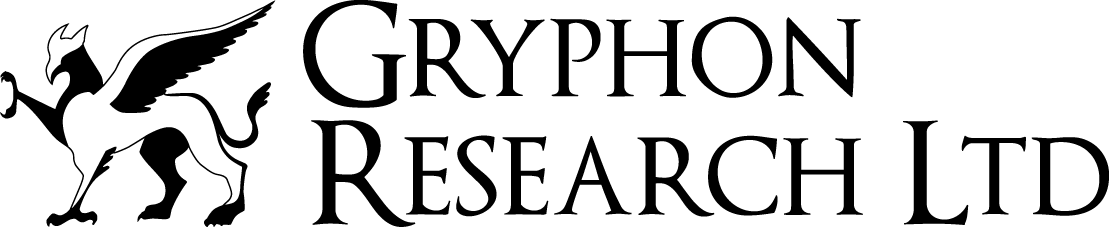 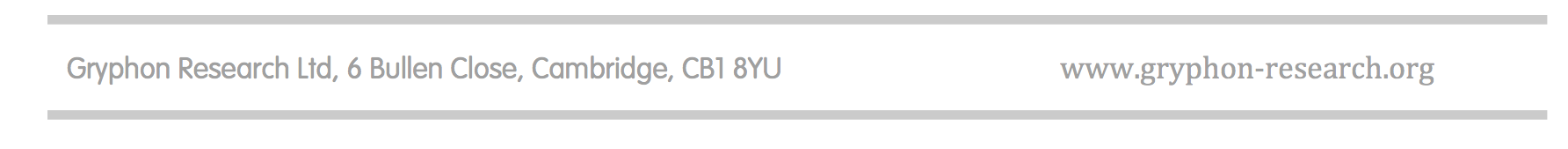 